Управление образования и науки Тамбовской областиРегиональный этап Всероссийского детского экологического форума«Зеленая планета 2022»,приуроченного к проведению Года народного искусства нематериального культурного наследия народов РоссииЗелёнаяпланета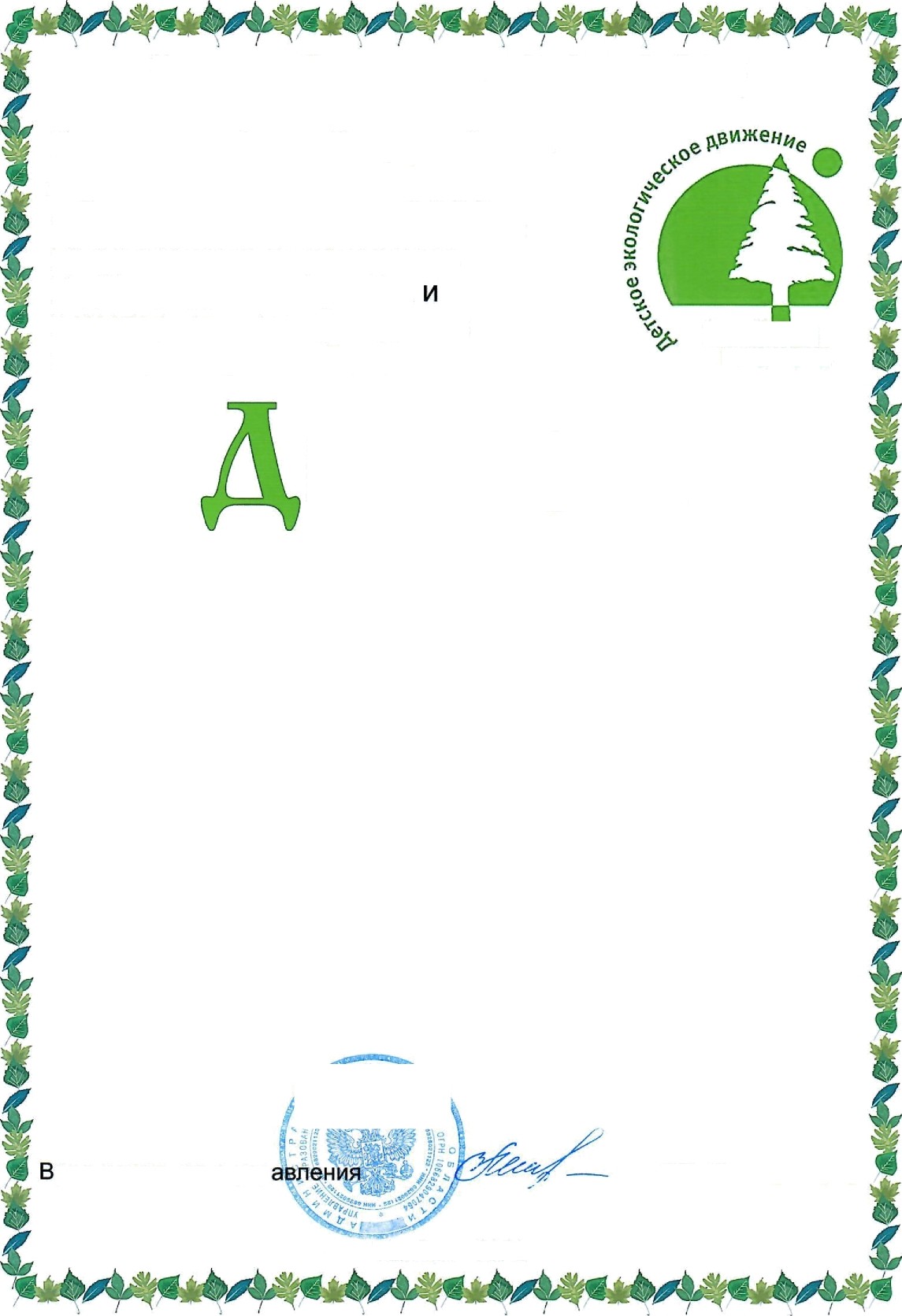 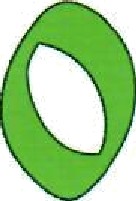 III местонаграждаетсяколлектив учащихсяВерхнеспасского филиала «Колосок» муниципального бюджетного дошкольного образовательного учреждения Платоновского детского сада Рассказовского районав номинации«Современность и традиции»в возрастной группе 6-10 лет(руководитель — Меркулова Ирина Евгеньевна)Приказ от 15.04.2022 №931°• ! ,", “." арио начальника упр	Т.П. КотельниковаТамбов - 2022